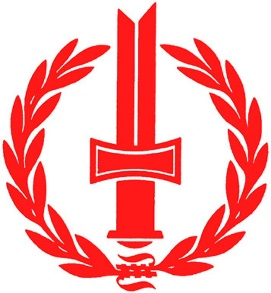 Sotainvalidien Veljesliiton Etelä-Pohjanmaan piiri75 vuottaGeritrim, perjantai 3.11.2017
(Lapväärtintie 10,  Kristiinankaupunki)Klo 11           Lounas
Klo 12           Juhlaohjelma		         Hartaushetki  	Kirkkoherra Tom Ingvesgård                       Tervehdyssanat 	Sotainvalidipiirin pj Pekka Marttala                      Musiikkiesitys	Philip & Jan Norrvik                        		         Juhlapuhe        	Veljesliiton pj Marja-Liisa Taipale 
         Muistamiset 	Sotainvalidipiirin toiminnanjohtaja Marko Hakala
         Musiikkiesitys 	Philip & Jan Norrvik                        	
          Päätössanat     	Geritrimin johtaja Tony Westerlund 
          Maamme laulu 	Juhlayleisö   Klo 13.30    Päätöskahvi    Tumma puku ja kunniamerkit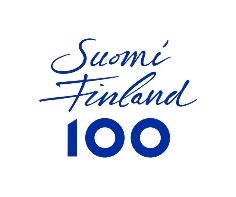 Sotainvalidipiirin juhla on osa Suomi 100 -ohjelmaa.      